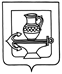 АДМИНИСТРАЦИЯ СЕЛЬСКОГО ПОСЕЛЕНИЯ КУЗЬМИНО-ОТВЕРЖСКИЙ СЕЛЬСОВЕТ ЛИПЕЦКОГО МУНИЦИПАЛЬНОГО РАЙОНА ЛИПЕЦКОЙ ОБЛАСТИП О С Т А Н О В Л Е Н И Е22 ноября 2022 года                                                                                                   № 199О внесении изменений в состав комиссии по поступлению и выбытию активов администрации сельского поселения Кузьмино-Отвержский сельсовет Липецкого муниципального района Липецкой области, утвержденный постановлением администрации сельского поселения Кузьмино-Отвержский сельсовет Липецкого муниципального района Липецкой области от 25.04.2022 № 83 В связи с кадровыми изменениями, администрация сельского поселения Кузьмино-Отвержский сельсовет Липецкого муниципального района Липецкой областиПОСТАНОВЛЯЕТ:1. Внести в комиссию по поступлению и выбытию активов администрации сельского поселения Кузьмино-Отвержский сельсовет Липецкого муниципального района Липецкой области, утвержденную постановлением администрации сельского поселения Кузьмино-Отвержский сельсовет Липецкого муниципального района Липецкой области от 25.04.2022 № 83, следующие изменения:- вывести из состава приёмочной комиссии и проведении экспертизы администрации сельского поселения Кузьмино-Отвержский сельсовет Липецкого муниципального района Липецкой области Полторак Валентину Вячеславовну;- ввести в состав приёмочной комиссии и проведении экспертизы администрации сельского поселения Кузьмино-Отвержский сельсовет Липецкого муниципального района Липецкой области в качестве заместителя председателя комиссии Литвина Максима Владимировича - заместитель главы администрации сельского поселения Кузьмино-Отвержский сельсовет Липецкого муниципального района Липецкой области.2. Разместить настоящее постановление на официальном сайте администрации сельского поселения Кузьмино-Отвержский сельсовет Липецкого муниципального района в информационно-телекоммуникационной сети "Интернет".3. Настоящее постановление вступает в силу со дня его официального обнародования. Глава сельского поселенияКузьмино-Отвержский сельсовет					                    Н.А.Зимарина